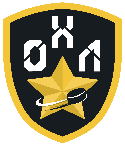 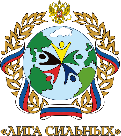                     ОФИЦИАЛЬНЫЙ ПРОТОКОЛ МАТЧАЗамечания Главного судьи матча о дисциплинарных нарушениях хоккеистов и представителей команд, наложении Малых штрафов за симуляцию, Больших штрафов и Дисциплинарных до конца игры штрафов (с обязательным указанием пункта нарушения согласно Регламенту):Уведомление врачей команд о травмах игроков:Уведомление официальных представителей команд о подаче протеста на результат матча:СоревнованиеОтборочный региональный Чемпионат Офицерской хоккейной лиги сезон 22/23Отборочный региональный Чемпионат Офицерской хоккейной лиги сезон 22/23Отборочный региональный Чемпионат Офицерской хоккейной лиги сезон 22/23Отборочный региональный Чемпионат Офицерской хоккейной лиги сезон 22/23ДатаИгра Место проведенияГородАренаВремяЗрителиКоманда «А»Команда «А»Команда «А»Взятие воротВзятие воротВзятие воротВзятие воротВзятие воротВзятие воротВзятие воротВзятие воротУдаленияУдаленияУдаленияУдаленияУдаленияУдаленияУдаления№Фамилия, ИмяФамилия, ИмяФамилия, Имя(К/А)(К/А)Поз.Игр.###ВремяВремяГА1А2ИС№МинНарушениеНачалоНачалоОкончаниеОкончание Главный тренер:  Главный тренер: Тренер: Тренер: Тренер: Тренер:   Команда «Б»   Команда «Б»   Команда «Б» Взятие воротВзятие воротВзятие воротВзятие воротВзятие воротВзятие воротВзятие воротВзятие воротУдаленияУдаленияУдаленияУдаленияУдаленияУдаленияУдаления№Фамилия, ИмяФамилия, ИмяФамилия, Имя(К/А)(К/А)Поз.Игр.##ВремяВремяГА1А2ИС№МинНарушениеНачалоНачалоОкончаниеОкончание Главный тренер:  Главный тренер: Тренер: Тренер: Тренер: Тренер: Серия послематчевых бросковСерия послематчевых бросковСерия послематчевых бросковСерия послематчевых бросковСерия послематчевых бросковСерия послематчевых бросковСерия послематчевых бросковСерия послематчевых бросковСерия послематчевых бросковСерия послематчевых бросковВремя игры вратарейВремя игры вратарейВремя игры вратарейВремя игры вратарейВремя игры вратарейВремя игры вратарейРезультат по периодамРезультат по периодамРезультат по периодам123ОТОТОТОТОТБПОбщийОбщийВремя матчаВремя матчаВремя матчаВремя матчаВремя матча#«А»«Б»«Б»Вр.«А»Вр.«А»Вр.«А»Вр.«Б»Вр.«Б»РезультатВремяВремяВремяВремя«А»«Б»ВзятиеворотВзятиеворот«А»НачалоНачалоНачало1-ВзятиеворотВзятиеворот«Б»ОкончаниеОкончаниеОкончание2-ШтрафноевремяШтрафноевремя«А»Тайм-аут «А»Тайм-аут «А»Тайм-аут «А»3-ШтрафноевремяШтрафноевремя«Б»Тайм-аут «Б»Тайм-аут «Б»Тайм-аут «Б»4-5-6-Судья времени игрыСудья времени игрыСудья времени игрыСудья времени игрыСудья времени игрыСудья времени игрыСудья времени игрыСудья времени игрыСудья времени игрыСудья времени игрыСекретарь матчаСекретарь матчаСекретарь матчаСекретарь матчаСекретарь матчаСекретарь матчаСекретарь матчаСекретарь матчаСекретарь матчаСекретарь матча7-8-подписьподписьподписьподписьподписьподписьподписьподписьподписьподписьподписьподписьподписьподписьподписьподписьподписьподписьподписьподпись9-9-Инспектор матчаИнспектор матчаИнспектор матчаИнспектор матчаИнспектор матчаИнспектор матчаИнспектор матчаИнспектор матчаИнспектор матчаИнспектор матчаИнспектор матчаИнспектор матчаГлавный судьяГлавный судьяГлавный судьяГлавный судьяГлавный судьяГлавный судья Главный судья Главный судья Главный судья Главный судья Главный судьяЗАМЕЧАНИЯЗАМЕЧАНИЯЗАМЕЧАНИЯЗАМЕЧАНИЯЗАМЕЧАНИЯДАДАДАНЕТСМОТРИ ОБОРОТСМОТРИ ОБОРОТСМОТРИ ОБОРОТ подпись подпись подпись подпись подпись подпись подпись подпись подпись подпись подпись подпись подпись подпись подписьподписьподписьподписьподписьподписьподписьподписьподписьподписьподписьУсловные обозначенияУсловные обозначенияСоревнованиеНазвание турнираГородНазвание города, где проходит матчАренаНазвание арены, где проходит матчДатаДата проведения матчаВремяВремя начала матча в соответствии с календарем турнира№ МатчаПорядковый номер матча в календаре турнираЗрителиКоличество зрителей присутствующих на матчеКоманда "A"Название команды-хозяина поляКоманда "Б"Название команды гостей№Номер игрокаФамилия, Имя /Name, First NameФамилия, Имя игрока кириллицей полностью/Фамилия, Имя /Name, First NameФамилия, Имя игрока латиницей полностью(К/А)К – капитан, А – ассистент капитанаПоз.Позиция игрока (ВР – вратарь, З – защитник, Н – нападающий)Игр.Словами «Да» или «Нет» отмечаются игроки (не) принимающие участие в матче#Порядковый номер взятия ворот (прочерк «–» для нереализованного ШБ)ВремяВремя матча в момент взятия воротГНомер игрока забросившего шайбуА1Номер игрока, которому присуждена голевая передачаА2Номер игрока, которому присуждена вторая голевая передачаИСИгровая ситуация (, +1 = большинство 5 на 4, 4 на 3; +2 = большинство 5 на 3,–1 = меньшинство 4 на 5, 3 на 4; –2 = меньшинство 3 на 5, ПВ – пустые ворота, ШБ – штрафной бросок); БП – серия бросков, определяющих победителяВремяВремя остановки матча в момент наложения штрафа№Номер оштрафованного игрока (или «К» - командный штраф)МинКоличество минут штрафа (2’ 5' 10' 20’ или «ШБ» при штрафном броске)НарушениеАббревиатура нарушенияНачалоФактическое время начала отбывания штрафаОкончаниеФактическое окончание штрафного времениГлавный тренер:Фамилия И.О. главного тренера командыТренер:Фамилия И.О. тренера командыРезультат по периодамПериод 1, 2 или 3, ОТ – овертайм, БП – серия бросков, определяющих победителяВзятие ворот А : БКоличество голов команд “A” и “Б” (по периодам)Штрафное время А : БКоличество минут штрафа команд “A” и “Б” (по периодам)ОбщийОбщая сумма данных в строкеНачало игрыФактическое время начала матчаОкончание игрыФактическое время окончания матчаТайм-аут "А"Время матча, когда команда хозяев “A” взяла тайм-аутТайм-аут "Б"Время матча, когда команда гостей “Б” взяла тайм-аутВремяВремя матча, когда вратарь вступил в игру или вышел из игры"A"Номер вратаря команды “A”, который вступил в игру или вышел из игры"Б"Номер вратаря команды “Б”, который вступил в игру или вышел из игрыИгр. "A"Номер игрока команды “A” (отмечается *, если начинает серию БП первым)Игр. "Б"Номер игрока команды “Б” (отмечается *, если начинает серию БП первым)Вр. "А"Номер вратаря команды “A”, защищающего ворота в броскеВр. "Б"Номер вратаря команды “Б”, защищающего ворота в броскеРезультатРезультат после выполнения бросковЗамечания на обороте"да" отмечается галочкой при наличии записей на обратно стороне протокола№Сокращения наименований нарушенийСокращения наименований нарушенийСокращения наименований нарушенийСокращения наименований нарушений1Агрессор в дракеАгрессор в дракеАгрессор в дракеАГРЕС2Атака в голову или шеюАтака в голову или шеюАтака в голову или шеюАТ-В-ГОЛ3БлокировкаБлокировкаБлокировкаБЛОК4Атака вратаряАтака вратаряАтака вратаряАТ-ВР5Атака сзадиАтака сзадиАтака сзадиАТ-СЗ6Бросок клюшкиБросок клюшкиБросок клюшкиБР-КЛ7Выброс шайбыВыброс шайбыВыброс шайбыВБ-ШБ8ГрубостьГрубостьГрубостьГРУБ9Дисциплинарный штрафДисциплинарный штрафДисциплинарный штрафДИСЦ10Дисциплинарный до конца матчаДисциплинарный до конца матчаДисциплинарный до конца матчаДИС-КН11ДракаДракаДракаДРАКА12Зачинщик дракиЗачинщик дракиЗачинщик дракиЗАЧИН13Задержка игрыЗадержка игрыЗадержка игрыЗД-ИГ14Задержка клюшки соперникаЗадержка клюшки соперникаЗадержка клюшки соперникаЗД-КЛ-СП15Задержка клюшкойЗадержка клюшкойЗадержка клюшкойЗД-КЛ16Задержка соперникаЗадержка соперникаЗадержка соперникаЗД-КА17Задержка шайбы рукамиЗадержка шайбы рукамиЗадержка шайбы рукамиЗД-ШБ18Игра со сломанной клюшкойИгра со сломанной клюшкойИгра со сломанной клюшкойСЛ-КЛ19Игра высоко поднятой клюшкойИгра высоко поднятой клюшкойИгра высоко поднятой клюшкойВП-КЛ20Колющий ударКолющий ударКолющий ударКЛ-УД21Малый скамеечный штрафМалый скамеечный штрафМалый скамеечный штрафСК-ШТ22Неправильная атакаНеправильная атакаНеправильная атакаНП-АТ23Нарушение численного составаНарушение численного составаНарушение численного составаЧС-СТ24Нестандартная клюшкаНестандартная клюшкаНестандартная клюшкаНС-КЛ25Опасное снаряжениеОпасное снаряжениеОпасное снаряжениеНАР-ЭК26Оскорбление судей и неспортивное поведениеОскорбление судей и неспортивное поведениеОскорбление судей и неспортивное поведениеНС-ПВ27Отказ начать игруОтказ начать игруОтказ начать игруОТ-ИГ28ОтсечениеОтсечениеОтсечениеОТСЧ29ПлевокПлевокПлевокПЛЕВОК30ПодножкаПодножкаПодножкаПОДН31Предупреждение инфекцийПредупреждение инфекцийПредупреждение инфекцийПР-ИН32Покидание скамейкиПокидание скамейкиштрафниковПК-СК32Покидание скамейкиПокидание скамейкизапасныхПК-СК32Покидание скамейкиПокидание скамейкиво время конфликтаПК-СК33Сдвиг воротСдвиг воротСдвиг воротСД-ВР34СимуляцияСимуляцияСимуляцияСИМ35Толчок на бортТолчок на бортТолчок на бортТЛ-БР36Толчок клюшкойТолчок клюшкойТолчок клюшкойТЛ-КЛ37Удар головойУдар головойУдар головойУД-ГОЛ38Удар клюшкойУдар клюшкойУдар клюшкойУД-КЛ39Удар концом клюшкиУдар концом клюшкиУдар концом клюшкиУД-К-КЛ40Удар коленомУдар коленомУдар коленомУД-КОЛ41Удар локтемУдар локтемУдар локтемУД-ЛОК42Удар ногойУдар ногойУдар ногойУД-НГ43Укус Укус Укус УКУС44Физический контакт со зрителемФизический контакт со зрителемФизический контакт со зрителемКН-ЗР45Штрафы вратаряигра за красной линиейигра за красной линиейШТ-ВР45Штрафы вратаряпокидание площади ворот в конфликтепокидание площади ворот в конфликтеШТ-ВР45Штрафы вратаряпомещающий шайбу на сетку воротпомещающий шайбу на сетку воротШТ-ВР45Штрафы вратаряотправляющийся к скамейке в остановкеотправляющийся к скамейке в остановкеШТ-ВРСерия послематчевых бросковСерия послематчевых бросковСерия послематчевых бросковСерия послематчевых бросковСерия послематчевых бросковСерия послематчевых бросковВремя игры вратарейВремя игры вратарейВремя игры вратарейВремя игры вратарей#«А»«Б»Вр.«А»Вр.«Б»РезультатВремяВремя«А»«Б»1-2-3-4-5-6-Судья 1Судья 2Секретарь матча